Position description approved by:Deputy Chief Executive, Service DeliveryDate: ……/……/……Group PurposeThe Service Delivery group is responsible for achieving outcomes for clients through the provision of entitlements and services, designing and developing services, optimising channels, delivery of programmes, developing the regions and managing service integrity.Group FunctionsService Delivery provides a range of services and functions across income support, employment, housing, seniors, students, disability and communicating sectors. Key functions of this Group include:Provision of Entitlement and Services such as income support, superannuation, student loads and services as defined by relevant legislation.Client Service Experience (Mana Manaaki) so that they can access appropriate entitlements and services efficiently.Service Design, Development and Delivery the design, development and delivery of services that implement the Government’s policies, meets clients’ needs and are efficient in delivery.Delivery and Channel Management optimisation of the extensive service delivery network including national wide service centres, contact and processing centres and on-line channels.Programme Delivery and Partnerships (Kotahitanga) of a wide range of programmes itself (many in co-operation with the Maori, Partnerships and Community Group) and with partners. This includes the integration into the service delivery channels and networks.Regional and Economic Development (Kia takatū tatou) the development of integration of services and programmes to meet specific regional needs and development of regional partners.Service Integrity Management ensuring the overall integrity of services provided to clients, which includes ensuring clients achieve full and correct entitlement, minimisation of debt and investigation and resolution of suspected fraud.Position PurposeThe Housing Broker increases the connections between private landlords, property managers and the wider private rental market. By working alongside regional housing staff, the Housing Broker will support connecting clients with suitable and sustainable private rental options.Working RelationshipsInternal:Regional Director/CommissionerHousing Manager/AdvisorService Centre ManagersIntegrated Services Case ManagersEmergency Housing Case ManagersCase Manager HousingSupport StaffExternal:Private LandlordsProperty ManagersCommunity-based OrganisationsCommunity Housing ProvidersNon-Government OrganisationsReady to Rent ProvidersRelevant industry partners, groups and agenciesKey AccountabilitiesHousing Market IntelligenceIdentify and develop private rental market opportunities for clients on the public housing register by developing an understanding of the current and future supply and demand environment of local housing markets i.e.,Where both existing and potential growth existsWhat skills are needed by tenants and when they are requiredWhat issues landlords are facing in terms of expansion of businessUnderstand client needs i.e.,Work with housing team to understand client readiness and housing needs Work with housing team to understand how client capabilities and readiness to sustain housing can be enhanced i.e. Ready to Rent, financial support etc.Establish relationships with external agencies and services that can support the client sustain long term housing i.e.Private landlords, property managers and real estate agents and how their properties can be matched to suitable clientsSingle point of contact for landlords, property managers and real estate agents with properties for rent.Healthy home providers or agencies who can support existing or new landlords meet their RTA obligationsSocially minded Developers who would be willing to consider affordable development Keep linked in with MSD leads who are active in other housing projects such as Papakianga, Place Based initiatives and community housing developments that will assist clients obtain sustainable accommodationEstablish links to key stakeholders in the community i.e.Economic Development AgenciesTerritorial AuthoritiesMBIEProperty Developers association Share information about private rental and regional housing market with frontline staff.Sales and MarketingDevelop and implement a regional Housing Broker plan i.e.Targeting Housing Broker activities to where greatest opportunities existPromoting the Housing Broker service with landlords, property managers and community-based organisationsDeveloping and maintaining key regional housing sector relationships to ensure on-going businessMarket awareness of MSD products and the benefits of these for landlords in giving MSD clients housing opportunitiesDeveloping links between regional housing sector partners and supports available for clients and landlordsNB: The plan should show a high degree of pro-activity built around linkages and establishing secure relationships.KnowledgeMaintain up to date knowledge of MSD’s products and services, local rental markets, contracted providers and wider social services to ensure they can provide all the assistanceInteraction and Communication with ClientsCulturally competent, self-aware, socially conscious courteous and empathetic to build trust and rapport with clients.Relationship management and Partnership buildingPost placement support services for private rental landlords and agencies i.e.Monitors clients/landlords support needs and provides links to organisations to meet these needs where requiredEvaluates success rates of referrals and placements with landlord’s continuation of tenancyObtains repeat private rental opportunitiesDevelop a reputation for quality work through connecting suitable clients with appropriate landlords.Record keeping and Client PrivacyMaintain complete, concise and up-to-date information to inform effective decision making that ensures a consistent client experience. Ensures client information is stored securely and client privacy is protected at all times.Service Centre Regional SupportContribute knowledge to the wider team within the site i.e.Sharing of private rental housing market intelligence to assist MSD staff in their housing discussions with clientsPromote the Housing Broker service to frontline staffProvide and assist in the development of reports that the site may be required to complete i.e. monthly, quarterly, ad hoc etc.Māori and Pacific responsivenessIntegrate Te Pae Tawhiti, Te Pae Tata and the Pacific Prosperity strategies into work programmesChampion a Te Ao Māori perspective by ensuring its inclusion in all design workSafe and HealthyUnderstands and adhere to MSD health, safety and security (HSS) policies and proceduresUnderstands relevant legislation in relation to housing quality and tenant and land lord rights and responsibilitiesImplements HSS accountabilities at work to keep themselves, colleagues, clients and others safe and well.Technical/Professional Knowledge and ExperienceA high level of technical and professional skills/knowledge in the private rental market and wider housing sector.Detailed knowledge and experience in providing a comprehensive range of housing broker, property management products and services.Up to date knowledge of regional and national private rental and housing market challenges and opportunities.Promotional/marketing skills and an understanding of key strategies and approaches.Proven record in establishing and maintaining relationships with internal and external stakeholders.Strong self-management skills.Detailed understanding of tenant and landlord rights and responsibilitiesCulturally competent.Existing relationships and networks within the private rental market and housing sector.Attributes/Success FactorsStrong interpersonal skills.Highly effective communication skillsStrong client focusStrong partnership builder and relationship management skillsBusiness acumen uses all resources available in order to deliver successful outcomesExercises strong accountability and takes ownership for quality of workExercises sound judgement and political sensitivityWelcomes and values diversity, and contributes to an inclusive working environment where differences are acknowledged and respectedOther RequirementsWilling to travel to fulfil job requirements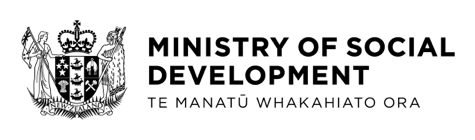 Position:Housing BrokerHousing BrokerHousing BrokerHousing BrokerChildren’s Worker:No No No No Location:Service Centres (MSD regional role)Service Centres (MSD regional role)Service Centres (MSD regional role)Service Centres (MSD regional role)Business UnitClient Service DeliveryClient Service DeliveryClient Service DeliveryClient Service DeliveryGroup:Service DeliveryService DeliveryService DeliveryService DeliveryReporting to:Housing ManagerHousing ManagerHousing ManagerHousing ManagerIssue date:October 2019October 2019October 2019October 2019Delegated authority:Nil Nil Nil Nil Staff responsibility:NilNilNilNilOur PurposeOur PurposeOur PurposeOur PurposeOur PurposeManaaki tangata, Manaaki whānau
We help New Zealanders to be safe, strong and independentManaaki tangata, Manaaki whānau
We help New Zealanders to be safe, strong and independentManaaki tangata, Manaaki whānau
We help New Zealanders to be safe, strong and independentManaaki tangata, Manaaki whānau
We help New Zealanders to be safe, strong and independentManaaki tangata, Manaaki whānau
We help New Zealanders to be safe, strong and independentOur Commitment to MāoriOur Commitment to MāoriOur Commitment to MāoriOur Commitment to MāoriOur Commitment to MāoriAs a Te Tiriti o Waitangi partner to we are committed to supporting and enabling Māori, whānau, hapū, Iwi and communities to realise their own potential and aspirations.As a Te Tiriti o Waitangi partner to we are committed to supporting and enabling Māori, whānau, hapū, Iwi and communities to realise their own potential and aspirations.As a Te Tiriti o Waitangi partner to we are committed to supporting and enabling Māori, whānau, hapū, Iwi and communities to realise their own potential and aspirations.As a Te Tiriti o Waitangi partner to we are committed to supporting and enabling Māori, whānau, hapū, Iwi and communities to realise their own potential and aspirations.As a Te Tiriti o Waitangi partner to we are committed to supporting and enabling Māori, whānau, hapū, Iwi and communities to realise their own potential and aspirations.The outcomes we want to achieveThe outcomes we want to achieveThe outcomes we want to achieveThe outcomes we want to achieveThe outcomes we want to achieveNew Zealanders get the support they requireNew Zealanders get the support they requireNew Zealanders are resilient and live in inclusive and supportive communitiesNew Zealanders are resilient and live in inclusive and supportive communitiesNew Zealanders participate positively in society and reach their potentialWe carry out a broad range of responsibilities and functions includingWe carry out a broad range of responsibilities and functions includingWe carry out a broad range of responsibilities and functions includingWe carry out a broad range of responsibilities and functions includingWe carry out a broad range of responsibilities and functions includingEmployment, income support and superannuationCommunity partnerships, programmes 
and campaigns Advocacy for seniors, disabled people 
and youth Employment, income support and superannuationCommunity partnerships, programmes 
and campaigns Advocacy for seniors, disabled people 
and youth Employment, income support and superannuationCommunity partnerships, programmes 
and campaigns Advocacy for seniors, disabled people 
and youth Public housing assistance and emergency housing Resolving claims of abuse and neglect in 
state care Student allowances and loansPublic housing assistance and emergency housing Resolving claims of abuse and neglect in 
state care Student allowances and loansOur strategic directionOur strategic directionOur strategic directionOur strategic directionMana manaaki
A positive experience 
every timeKotahitanga
Partnering for greater impactKotahitanga
Partnering for greater impactKia takatū tātou
Supporting long-term social and economic development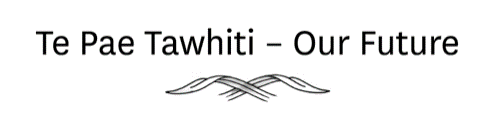 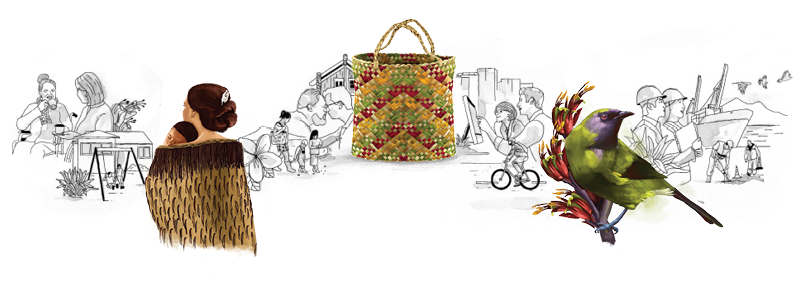 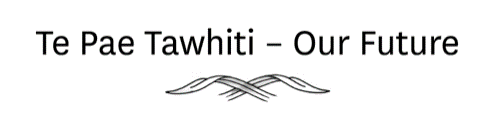 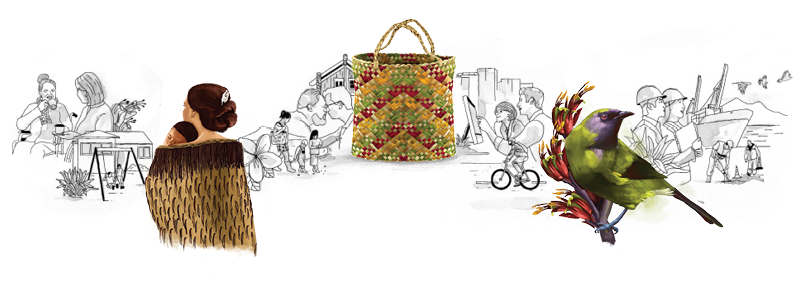 He Whakataukī*He Whakataukī*He Whakataukī*He Whakataukī*Unuhia te rito o te harakeke
Kei hea te kōmako e kō?
Whakatairangitia, rere ki uta, rere ki tai;
Ui mai ki ahau,
He aha te mea nui o te ao?
Māku e kī atu,
He tangata, he tangata, he tangata*Unuhia te rito o te harakeke
Kei hea te kōmako e kō?
Whakatairangitia, rere ki uta, rere ki tai;
Ui mai ki ahau,
He aha te mea nui o te ao?
Māku e kī atu,
He tangata, he tangata, he tangata*If you remove the central shoot of the flaxbush
Where will the bellbird find rest?
Will it fly inland, fly out to sea, or fly aimlessly;
If you were to ask me,
What is the most important thing in the world?
I will tell you,
It is people, it is people, it is peopleIf you remove the central shoot of the flaxbush
Where will the bellbird find rest?
Will it fly inland, fly out to sea, or fly aimlessly;
If you were to ask me,
What is the most important thing in the world?
I will tell you,
It is people, it is people, it is people*We would like to acknowledge Te Rūnanga Nui o Te Aupōuri Trust for their permission to use this whakataukī*We would like to acknowledge Te Rūnanga Nui o Te Aupōuri Trust for their permission to use this whakataukī*We would like to acknowledge Te Rūnanga Nui o Te Aupōuri Trust for their permission to use this whakataukī*We would like to acknowledge Te Rūnanga Nui o Te Aupōuri Trust for their permission to use this whakataukī